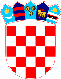 REPUBLIKA HRVATSKAVUKOVARSKO-SRIJEMSKA ŽUPANIJA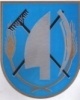 OPĆINA TOVARNIKJEDINSTVENI UPRAVNI ODJEL KLASA: 112-04/22-01/10URBROJ: 2196-28-01-22-5Tovarnik, 16.11.2022.   OBAVIJESTI I UPUTE KANDIDATIMAPRAVNI IZVORI ZA TESTIRANJE KANDIDATA: OPĆI DIO: 1. Zakon o lokalnoj, područnoj (regionalnoj) samoupravi (Narodne novine broj 33/01, 60/01, 129/05, 109/07, 125/08, 36/09, 150/11, 144/12, 19/13, 137/15, 123/17, 98/19, 144/20) 2. Zakon o proračunu ( NN 144/21 )3. Statut Općine Tovarnik (Službeni vjesnik Vukovarsko-srijemske županije 3/22,)POSEBNI DIO:Operativni program Učinkoviti ljudski potencijali 2014.-2020. (objavljen na mrežnoj stranici Europski strukturni investicijski fondovi – www.esf.hr)Zakon o socijalnoj skrbi (NN 157/13, 152/14, 99/15, 52/16, 16/17, 130/17, 98/19, 64/20, 18/22, 46/22, 119/22)NAČIN OBAVLJANJA PRETHODNE PROVJERE ZNANJA I SPOSOBNOSTI:Prethodnoj provjeri znanja i sposobnosti mogu pristupiti samo kandidati koji ispunjavaju formalne uvjete iz oglasa. Povjerenstvo će utvrditi listu kandidata koji ispunjavaju formalne uvjete oglasa te ih pozvati na prethodnu provjeru znanja i sposobnosti putem web stranice Općine Tovarnik. Smatra se da je kandidat koji nije pristupio prethodnoj provjeri znanja povukao prijavu na oglas. Po dolasku na prethodnu provjeru znanja, od kandidata će se zatražiti predočenje odgovarajuće isprave (osobna iskaznica ili putovnica) radi utvrđivanja identiteta. Kandidati koji ne mogu dokazati identitet ne mogu pristupiti prethodnoj provjeri. Po utvrđivanju identiteta kandidatima će biti podijeljenja pitanja za provjeru znanja iz odredbi gore navedenih zakona.Pisani ispit se sastoji od ukupno 10 pitanja.Na pisanom testiranju nije dozvoljeno koristiti se literaturom i zabilješkama, napuštati prostoriju, razgovarati sa ostalim kandidatima niti na bilo koji drugi način remetiti koncentraciju kandidata, a mobitele je potrebno isključiti. Ukoliko kandidat prekrši naprijed navedena pravila biti će udaljen s provjere znanja, a njegov/njezin rezultat Povjerenstvo neće priznati niti ocjenjivati. Pisano testiranje traje maksimalno 60 minuta. Povjerenstvo za provedbu oglasa kroz intervju s kandidatima utvrđuje snalažljivost, komunikativnost, kreativnost, profesionalne ciljeve i motivaciju za rad. Nakon provedenog postupka Povjerenstvo za provedbu natječaja sastavlja Izvješće o provedenom postupku i utvrđuje rang listu prema ukupnom broju ostvarenih bodova na pisanom testiranju i intervjuu. MJESTO I VRIJEME ODRŽAVANJA TESTIRANJA Mjesto i vrijeme održavanja testiranja biti će objavljeno na web stranici Općine Tovarnik (www.opcina-tovarnik.com )						                 PROČELNIK JUO OPĆINE TOVARNIK                                                                                                                                                                                              Ivan Džunja, mag. iur.	